		uni5 Regional Committee 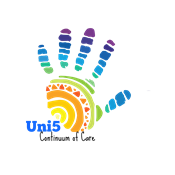 Meeting MinutesDate: 05/24/17	
Location: 121 W. Union St. Morganton NC (Burke Co. United Way)Meeting Facilitated By: Teena WillisRegional Committee LeadershipAttendeesAgenda ItemsCall to Order – Introductions/Welcome/Sign InReview of March MinutesMarch minutes were approved with a motion from Chris Hoover and a second from Crystal Sweatt.  All were in favor of approval with no additional discussion.Teena Willis shared there was a need to replace the regional lead, point in time count lead, and webmaster positions that have been vacated.  Teena Willis agreed to move into the lead position from the alternate.  Sabra Rock agreed to take the alternate lead position and Jennifer Clark agreed to take the webmaster position.  There was a motion from Leila McMichael to approve these positions with a second from Chris Hoover.  Everyone was in favor with no additional discussion.  Balance of State Steering Committee restructuring proposalTeena Willis shared there has been a proposal to add at-large seats to the CoC Steering Committee. The full proposal is available to read at http://www.ncceh.org/files/8169/CoC Competition Update CoC Registration has been submittedScorecard committee volunteer is needed.  Sabra Rock volunteered to be the representative from our committeeProject Review Committee volunteer is needed – Jamie Brown volunteered to be our representative for that.   Anyone interested in applying for a new project must submit an intent to apply to NCCEH at http://www.ncceh.org/bos/currentcocoapplication/ Funding Priorities Workgroup  They had their first meeting and will present a proposal at the July Steering CommitteeVeterans Plans to End HomelessnessCurry Cromer reported our regional plan was submitted and approved with changes.  The changes have been made and resubmitted. Coordinated AssessmentChris Hoover reported our plan was submitted but not presented to the Steering committee for approval due to changes that need to be made. Changes will be made and resubmitted for review at the next CAC meeting. The Coordinated Assessment Council (CAC) is looking for members if anyone is interested. Point In Time Count and HICPIT Count and HIC information was submitted for our regionGetting information in was not a smooth process and we need to work to improve the process next time.  A handout of the PIT information was shared with the group. Agency Updates & other DiscussionKwanzaa Family Inn – Leila shared they are mostly transitional housing.  She also shared they are getting a new septic system put in.  WPCOG – Kim Duncan shared the wait list has stalled.  They are leaving the application period open for now and hope to continue to do so.McDowell Mission – Sabra Rock shared they lost their men’s shelter manager and they are looking for a new one.  Crystal Sweatt shared Friendship Home received the Recovery Champion Award.  It was also shared they are focused on section 8 vouchers for about 7 women and several were accepted into the permanent supported housing program. Meeting Place Mission – Chris Hoover reported the beds are filled at the shelter.  They are using their rapid rehousing funds.  They have been working on developing relationships with the Morganton Housing Authority and other local landlords to assist with moving individuals from their programs. He also reported everyone in the men’s program is employed and clean and sober.Community Link – Branden Lewis shared they have rapid rehousing funds only right now for Alexander and CatawbaOptions Inc.  – Valerie Brooks reported they have been full for a while.  They also had a successful recent fundraiserSipes Orchard Homes – Jamie Brown reported they have 2 buildings finished and they are hiring new staff and getting referrals for the new programs.  They are also looking at a federal grant RFP and considering applying. Partners BHM – Teena Willis shared they are still offering Mental Health First Aid to agencies and organizations in the community.  If anyone is interested let Teena or Michael Smith know.  Teena also shared there is a Peer Support Training coming up and anyone interested needs to check the Partners website for more information.  Adjourn Next meeting – July 19th at 10am at Burke County United WayPositionFirst & Last NameAgencyRegional LeadvacantAlternate LeadTeena WillisPartners BHMCoordinated Assessment LeadChris HooverMeeting Place MissionPoint In Time Count LeadvacantFunding Committee LeadJamie  Brown Sipes Orchard HomeSecretaryTeena WillisPartners BHMWebmastervacantNameAgencyNameAgencyValerie BrooksOptions IncJamie BrownSipes Orchard HomesCurry CromerABCCMJennifer Clark Family Care CenterKim Duncan WPCOGTammy GrayVayaChris HooverMeeting Place MissionBranden LewisCommunity LinkLeila McMichaelKwanzaa Family InnSabra Rock McDowell MissiojCrystal SweattMcDowell MissionTeena WillisPartners BHM